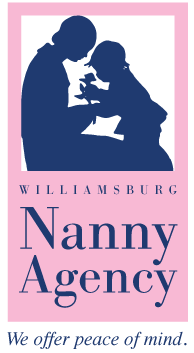 Job DescriptionSummaryA busy dual-career family in Virginia Beach near the oceanfront would like to hire a full-time nanny for their newborn baby.The family is looking for someone warm and loving who truly loves children, has expertise in caring for babies and is fun-loving, creative, diligent, comfortable with pets, and seeking long-term employment. The nanny must be trustworthy, reliable, and safe.The ideal candidate is compassionate and communicative, patient and kind, with experience in educational activities tailored to infants. The family has a friendly dog who will also need some TLC.Date postedSeptember 1, 2022Job TitleFull-time NannyNumber of children1 AgesnewbornLocationVirginia Beach VA 23451HoursM-F 8am to 5pmTotal # of hours per week45Preferred start dateEarly NovemberJob durationLong termCompensation $20+ per hourTaxes deductedYesPaid time offYes – 10 days paid vacation plus holiday and sick payPets1 SheepadoodleParents working from homeNoChildren with special needsNoTravel with family requiredNoNanny car providedNoOvernights neededNoDuties and ResponsibilitiesAlways follow the parents’ specific instructions with regards to all aspects of childcare and learn the parents’ style of care.Always be attentive to the child’s needs and ensure the infant’s health, well-being and safety is the nanny’s priority.Be positive and have a good working attitude.Communicate with the parents daily regarding the infant and his needs. Keep a daily log of activities.Prepare bottles and feed the baby, following the schedule set by the parentsChange diapersPlace the baby down for naps Dress the child appropriately for the weatherGo for daily walks in the neighborhoodCreate a stimulating and nurturing environment for the infant daily by incorporating activities such as reading, listening to music, floor play, cuddles and lots of talking to encourage language development.As the child gets older, adapt activities to encourage learning through playPerform housework related to childcare only, including washing the child’s clothes, cleaning up after meals, tidying play/sleep/eating areas, and washing bottles etc.Limit cellphone usage and texting to when the baby is napping and for essential issues only unless there is an emergency.Duties and ResponsibilitiesAlways follow the parents’ specific instructions with regards to all aspects of childcare and learn the parents’ style of care.Always be attentive to the child’s needs and ensure the infant’s health, well-being and safety is the nanny’s priority.Be positive and have a good working attitude.Communicate with the parents daily regarding the infant and his needs. Keep a daily log of activities.Prepare bottles and feed the baby, following the schedule set by the parentsChange diapersPlace the baby down for naps Dress the child appropriately for the weatherGo for daily walks in the neighborhoodCreate a stimulating and nurturing environment for the infant daily by incorporating activities such as reading, listening to music, floor play, cuddles and lots of talking to encourage language development.As the child gets older, adapt activities to encourage learning through playPerform housework related to childcare only, including washing the child’s clothes, cleaning up after meals, tidying play/sleep/eating areas, and washing bottles etc.Limit cellphone usage and texting to when the baby is napping and for essential issues only unless there is an emergency.Skills and qualities requiredA minimum of two to three years childcare experienceA minimum of one year’s nanny experience within the past three yearsExperience caring for infants under 12 monthsExperience caring for a newborn baby i.e., under 12 weeks oldKnowledgeable about routines, sleep training, reading, and communicating to baby as often as possible, etc.Experienced with play-based learning and creating educational activities High school graduatePhysical ability to care for and play with young children including picking up a child, carrying upstairs, able to get up and down off the floor easily, able to run after a toddler.Familiar with current trends in infant careTrustworthy, reliable, and honestNurturing, patient, and calm with a positive and willing dispositionCurrent Certificates in CPR/First AidSuccessful candidate must pass a detailed background check Must have valid driver’s license, clean driving record and be a safe and confident driverLegal US residentMin. 21 years oldNon-smokerAble to swimDesirable but not necessaryKnowledge of a second language Training in early childhood education/development preferredSkills and qualities requiredA minimum of two to three years childcare experienceA minimum of one year’s nanny experience within the past three yearsExperience caring for infants under 12 monthsExperience caring for a newborn baby i.e., under 12 weeks oldKnowledgeable about routines, sleep training, reading, and communicating to baby as often as possible, etc.Experienced with play-based learning and creating educational activities High school graduatePhysical ability to care for and play with young children including picking up a child, carrying upstairs, able to get up and down off the floor easily, able to run after a toddler.Familiar with current trends in infant careTrustworthy, reliable, and honestNurturing, patient, and calm with a positive and willing dispositionCurrent Certificates in CPR/First AidSuccessful candidate must pass a detailed background check Must have valid driver’s license, clean driving record and be a safe and confident driverLegal US residentMin. 21 years oldNon-smokerAble to swimDesirable but not necessaryKnowledge of a second language Training in early childhood education/development preferred